1. Comunicazioni della f.i.g.c.	32. Comunicazioni della lega nazionale dilettanti	32.1 Comunicati Ufficiali L.N.D.	32.2 Circolari Ufficiali L.N.D.	33. Comunicazioni del Comitato Regionale Lombardia	33.1 Consiglio Direttivo	33.2 Segreteria	34. Comunicazioni per l’attività del Settore Giovanile Scolastico del C.R.L.	34.1 Attività S.G.S. di competenza L.N.D.	34.2 Attività di competenza s.g.s.	34.2.1 Pubblicazione circolare UFFICIALE	34.2.2 INCONTRI INFORMATIVI SCUOLE CALCIO ÉLITE	35. Notizie su Attività Agonistica	46. CALCIO femminile	66.1 segreteria	66.2 NOTIZIE SU ATTIVITA’ AGONISTICA	67. calcio a cinque	67.1 segreteria	67.2 NOTIZIE SU ATTIVITA’ AGONISTICA	68. divisione calcio paralimpico sperimentale	68.1 segreteria	68.2 NOTIZIE SU ATTIVITA’ AGONISTICA	69. Delibere della Corte Sportiva di Appello Territoriale	79.1 Corte Sportiva di Appello Territoriale del CRL	79.2 Tribunale Federale Territoriale del CRL	7Nessuna Comunicazione	710. Rettifiche	711. Legenda	7Legenda Simboli Giustizia Sportiva	71. Comunicazioni della f.i.g.c. Nessuna comunicazione2. Comunicazioni della lega nazionale dilettanti 2.1 Comunicati Ufficiali L.N.D.Nessuna comunicazione2.2 Circolari Ufficiali L.N.D.Nessuna comunicazione3. Comunicazioni del Comitato Regionale Lombardia3.1 Consiglio DirettivoNessuna comunicazione3.2 SegreteriaNessuna comunicazione4. Comunicazioni per l’attività del Settore Giovanile Scolastico del C.R.L.4.1 Attività S.G.S. di competenza L.N.D.Nessuna comunicazione4.2 Attività di competenza s.g.s.4.2.1 Pubblicazione circolare UFFICIALENessuna comunicazione4.2.2 INCONTRI INFORMATIVI SCUOLE CALCIO ÉLITE Nessuna comunicazione5. Notizie su Attività AgonisticaCOPPA ITALIA PROMOZIONERISULTATIRISULTATI UFFICIALI GARE DEL 27/08/2023Si trascrivono qui di seguito i risultati ufficiali delle gare disputateGIUDICE SPORTIVOIl Giudice Sportivo, Dott. Rinaldo Meles, assistito dal rappresentante dell'A.I.A., De Leo Daniele, con la collaborazione del sig. Di Martino Enzo e Merati Giordano per quanto concerne le gare della L.N.D. e assistito dal Sostituto Giudice Sig. Scorziello Carmine e dal rappresentante A.I.A. Pedrani Ezio per quanto concerne le gare del S.G.S., ha adottato le decisioni che di seguito integralmente si riportano: GARE DEL 27/ 8/2023 DECISIONI DEL GIUDICE SPORTIVO gara del 27/ 8/2023 R.C. CODOGNO 1908 - S.BIAGIO 
Premesso che per le gare di Coppa Italia gli eventuali ricorsi sono sottoposti alla "Abbreviazione dei termini procedurali dinanzi agli organi di giustizia sportiva per le gare delle fasi regionali di Coppa Italia di Coppa Regione e di Coppa Provincia organizzate dai Comitati regionali della Lega Nazionale Dilettanti per la stagione sportiva 2023/2024", come pubblicato allegato al CU del CR Lombardia nº 9 del25-8-2023 che riprende integralmente il CU Nº 104 del 21-8-2023 della LND che ha reso noto ed a sua volta pubblicato il Cu Figc nº 76/A del 21-8-2023 che dispone quanto segue: 1) per i procedimenti in prima istanza presso i Giudici Sportivi territoriali presso i Comitati Regionali instaurati su ricorso della parte interessata: - il termine per presentare il preannuncio di ricorso, unitamente al contributo e al contestuale invio alla controparte di copia della dichiarazione di preannuncio di reclamo, è fissato entro le ore 12.00 del giorno successivo allo svolgimento della gara; - il termine entro cui deve essere depositato il ricorso presso la segreteria del Giudice Sportivo e trasmesso, ad opera del ricorrente, alla controparte è fissato alle ore 18.00 del giorno successivo a quello in cui si è svolta la gara; - il termine per presentare eventuali ulteriori memorie o controdeduzioni per i procedimenti instaurati su ricorso di parte è ridotto entro le ore 12.00 del giorno della pronuncia. - il termine entro cui il Giudice è tenuto a pronunciarsi è fissato alle ore 18.00 del giorno successivo a quello in cui è stato depositato il ricorso. La decisione viene pubblicata entro lo stesso giorno in cui è stata adottata. Considerato che il C.U. n 8 del 10.08.2023 che riporta il regolamento delle Coppe precisa al punto 3.1. che per le gare di Coppa Italia/Lombardia è fatto obbligo di impiegare giovani calciatori secondo le norme previste per lo svolgimento dei campionati relativi alla rispettiva categoria ecc. Dato atto che con nota a mezzo pec in data 27 -8-2023 ore 21.32 e successivamente con nota pec in data 27 -8-2023 ore 21,44 la società RC Codogno ha inviato ricorso in ordine alla gara in oggetto.Con il ricorso, regolarmente presentato, la citata società sostiene che la società avversaria ha violato la normativa riguardante il limite di partecipazione (alla gara) di calciatori in relazione all'età essendo rimasta, a seguito delle sostituzioni " senza un atleta nato dal 1-1-2004 in poi dal 31al 46º del 2º tempo"; pertanto chiede a carico della società Pol S Biagio della sanzione sportiva della perdita della gara. Dagli atti ufficiali di gara risulta che la società Pol San Biagio ha dato inizio alla gara con i calciatori "giovani" nº 2 Fossati Tommaso nato il 16-12-2004; nº 3 Bargi Davide nato il 7-2-2003; nº 9 Ajdini Kevin nato il 1-4-2004. Al 20º del 1º tempo ha sostituito il calciatore nº 2 Fossati Tommaso nato il 16-12-2004 col nº 14 Filipponi Andrea nato il 10-1-1997; al 31º del 2º tempo ha sostituito il calciatore nº 9 Ajdini Kevin natoil 1-4-2004 col nº 19 Sari Andrea nato il 18-6-2003. Da questo momento pertanto la società San Biagio non aveva sul terrenodi giuoco alcun calcatore nato dal 1-1-2004 (mentre aveva due calciatori nati dal 1-1-2003) solamente al 46º del 2º tempo ha provveduto a sostituire il calciatore nº 14 Filipponi Andrea nato il 10-1-1997 col nº 15 Ardemagni Matteo nato il 26-5-2004. Quindi effettivamente dal 31º al 46º del 2º tempo la società San Biagio ha violato la vigente normativa. Infatti: richiamato l'art. 34 bis delle N.O.I.F. ed avvalendosi della facoltà di deroga consentita dal Consiglio Direttivo della L.N.D. (cfr. C.U. LND n.1 del 01/7/2023), con C.U. nº 8 del 10-8-2023 Punto 3.1. A/2 lett b) pag. 8 e segg. il Comitato Regionale Lombardia ha determinato, per la stagione sportiva 2023-24, che le Società partecipanti ai Campionati di Promozione hanno l'obbligo di impiegare nell'attività ufficiale (quindi Campionato e Coppe), sin dall'inizio della gara e per tutta la durata della stessa e, quindi anche nel casodi sostituzioni successive calciatori, distinti in relazione al numeroe all'età, come segue: 1 calciatore nato dal 01.01.2003 in poi 1 calciatore nato dal 01.01.2004 in poi Resta inteso che, in relazione a quanto precede, debbono eccettuarsi i casi di espulsione dal campo e, qualora siano state già effettuate tutte le sostituzioni consentite, anche i casi di infortunio dei calciatori delle fasce di età interessate. L'inosservanza delle predette disposizioni, .... sarà punita con la sanzione della perdita della gara prevista dal Codice di Giustizia Sportiva. La società San Biagio non ha fatto pervenire controdeduzioni. Visto l'articolo 10 del CGS ed i su citati regolamenti. DELIBERAa) di comminare alla società San Biagio la sanzione sportiva della perdita della gara per 0-3; b) si dispone inoltre l'accredito della relativa tassa a favore della reclamante, se versata. PROVVEDIMENTI DISCIPLINARI In base alle risultanze degli atti ufficiali sono state deliberate le seguenti sanzioni disciplinari. SOCIETA' PERDITA DELLA GARA: S.BIAGIO 
vedi deliberazione ALLENATORI I AMMONIZIONE DIFFIDA CALCIATORI I AMMONIZIONE DIFFIDA 6. CALCIO femminile 6.1 segreteriaNessuna comunicazione6.2 NOTIZIE SU ATTIVITA’ AGONISTICANessuna comunicazione7. calcio a cinque 7.1 segreteriaNessuna comunicazione7.2 NOTIZIE SU ATTIVITA’ AGONISTICANessuna comunicazione8. divisione calcio paralimpico sperimentale 8.1 segreteriaNessuna comunicazione8.2 NOTIZIE SU ATTIVITA’ AGONISTICANessuna comunicazione9. Delibere della Corte Sportiva di Appello Territoriale 9.1 Corte Sportiva di Appello Territoriale del CRLNessuna comunicazione9.2 Tribunale Federale Territoriale del CRLNessuna comunicazioneNessuna Comunicazione10. RettificheNessuna comunicazione11. Legenda	Legenda Simboli Giustizia SportivaA    NON DISPUTATA PER MANCANZA ARBITRO               B    SOSPESA PRIMO TEMPO                              D    ATTESA DECISIONI ORGANI DISCIPLINARI              F    NON DISPUTATA PER AVVERSE CONDIZIONI ATMOSFERICHEG    RIPETIZIONE GARA PER CAUSE DI FORZA MAGGIORE     H    RECUPERO D'UFFICIO                               I     SOSPESA SECONDO TEMPO                            K    RECUPERO PROGRAMMATO                             M    NON DISPUTATA PER IMPRATICABILITA' CAMPO         P    POSTICIPO                                        R    RAPPORTO NON PERVENUTO                           U    SOSPESA PER INFORTUNIO D.G.                      W   GARA RINVIATA Y    RISULTATI di RAPPORTI PERVENUTI in RITARDO                     IL SEGRETARIO						    		IL PRESIDENTE     Davide Fenaroli		                               		                          Sergio Pedrazzini________________________________________________________________________________________________PUBBLICATO ED AFFISSO ALL’ALBO DEL COMITATO IN MILANO IL 29 AGOSTO 2023________________________________________________________________________________________________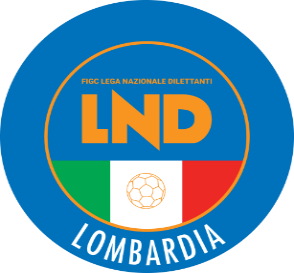 COMITATO REGIONALE LOMBARDIAVia RICCARDO PITTERI n° 95/2 20134 MILANO   Tel. 02.21722.899Sito Internet: lombardia.lnd.it   crllnd@pec.comitatoregionalelombardia.itCanale Telegram @lndlombardiaFacebook: Figc Lnd LombardiaSegreteria e Programmazione Gare:Tel. 02.21722.202-204 - Fax 02.21722.233 - E.mail: affarigeneralicrl@lnd.itTesseramento:Tel. 02.21722.206-207 - Fax 02.21722.231 - E.mail: tesseramentocrl@lnd.ittesseramento@pec.comitatoregionalelombardia.itSportello Unico:Tel. 02.21722.261-209 - Fax 02.21722.230 – E.mail: societacrl@lnd.it  Ufficio Stampa e Pubbliche relazioni:Tel./Fax 02.21722.205 - 347.4406339 - E.mail: ustampacrl@lnd.itServizio Pronto A.I.A.:Tel. 02.21722410Giudice Sportivo Territoriale:giudicesportivocrl@pec.comitatoregionalelombardia.itCorte d’Appello Territoriale:cortedappello.tribunaleterritoriale@pec.comitatoregionalelombardia.itStagione Sportiva 2023/2024Comunicato Ufficiale N° 10 del 29/08/2023Stagione Sportiva 2023/2024Comunicato Ufficiale N° 10 del 29/08/2023Stagione Sportiva 2023/2024Comunicato Ufficiale N° 10 del 29/08/2023MORZENTI MANUEL(S.BIAGIO) CASALI DAVIDE(R.C. CODOGNO 1908) CORNAGGIA MATTIA(R.C. CODOGNO 1908) SCARCELLA PAOLO(R.C. CODOGNO 1908) BADIINI LUCA(S.BIAGIO) MARCHI GIUSEPPE(S.BIAGIO) 